Publicado en Ciudad de México el 17/05/2016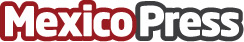 Trabaja Mancera en medidas para mejorar la salud, educación y la fuerza laboral de la Ciudad de MéxicoAlgunas de las acciones de Miguel Ángel Mancera han sido replicadas en otros estados de la República e, incluso, ha sido sumado en el emirato de DubaiDatos de contacto:Miguel Ángel Mancera EspinosaNota de prensa publicada en: https://www.mexicopress.com.mx/trabaja-mancera-en-medidas-para-mejorar-la Categorías: Nacional Educación Sociedad Estado de México http://www.mexicopress.com.mx